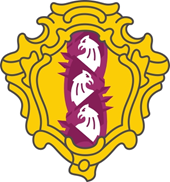 МЕСТНАЯ АДМИНИСТРАЦИЯВНУТРИГОРОДСКОГО МУНИЦИПАЛЬНОГО ОБРАЗОВАНИЯ     САНКТ-ПЕТЕРБУРГАМУНИЦИПАЛЬНЫЙ ОКРУГ ДВОРЦОВЫЙ ОКРУГПОСТАНОВЛЕНИЕ30.05.2022 г.                                                                                                                  № 58О внесении изменений в постановление местной администрации МО МО Дворцовый округ № 92 от 09.11.2021 «Об утверждении муниципальных программ внутригородского муниципального образования Санкт-Петербургамуниципальный округ Дворцовый округ на 2022-2024 годы»Руководствуясь Бюджетным кодексом Российской Федерации, Уставом внутригородского муниципального образования Санкт-Петербурга муниципальный округ Дворцовый округП О С Т А Н О В Л Я Ю:Внести следующие изменения в муниципальную программу «Участие в мероприятиях по профилактике незаконного потребления наркотических средств и психотропных веществ, новых потенциально опасных психоактивных веществ, наркомании на территории внутригородского муниципального образования Санкт-Петербурга муниципальный округ Дворцовый округ на 2022-2024 года», утвержденную постановлением местной администрации МО МО Дворцовый округ от 09.11.2021 № 92, и изложить ее в новой редакции согласно Приложению № 1 к настоящему постановлению:-  в мероприятии «Разработка макетов, издание и распространение среди населения муниципального образования информационных материалов (евробуклетов) по вопросам профилактики незаконного потребления наркотических средств и психотропных веществ, новых потенциально опасных психоактивных веществ, наркомании» изменить сроки исполнения, читать как, «в течение года»Внести следующие изменения в муниципальную программу «Содействие в установленном порядке исполнительным органам государственной власти Санкт-Петербурга в сборе и обмене информацией в области защиты населения и территорий от чрезвычайных ситуаций, а также содействие в информировании населения об угрозе возникновения или о возникновении чрезвычайной ситуации. Проведение подготовки и обучения неработающего населения способам защиты и действиям в чрезвычайных ситуациях, а также способам защиты от опасностей, возникающих при ведении военных действий или вследствие этих действий на территории внутригородского муниципального образования Санкт-Петербурга муниципальный округ Дворцовый округ на 2022-2024 года», утвержденную постановлением местной администрации МО МО Дворцовый округ от 09.11.2021 № 92, и изложить ее в новой редакции согласно Приложению № 2 к настоящему постановлению:-  в мероприятии «Разработка макетов, издание и распространение среди населения муниципального образования информационных материалов (евробуклетов) по тематике ГО и ЧС» изменить сроки исполнения, читать как, «в течение года»3. Внести следующие изменения в муниципальную программу «Участие в деятельности по профилактике правонарушений на территории внутригородского муниципального образования Санкт-Петербурга муниципальный округ Дворцовый округ на 2022-2024 года», утвержденную постановлением местной МО МО Дворцовый округ от 09.11.2021 № 92, и изложить ее в новой редакции согласно Приложению № 3 к настоящему постановлению:-  в мероприятии «Разработка макетов, издание и распространение среди населения муниципального образования информационных материалов (евробуклетов) по вопросам профилактики правонарушений» изменить сроки исполнения, читать как, «в течение года»4. Внести следующие изменения в муниципальную программу «Участие в профилактике терроризма и экстремизма на территории внутригородского муниципального образования Санкт-Петербурга муниципальный округ Дворцовый округ на 2022-2024 года», утвержденную постановлением местной администрации МО МО Дворцовый округ от 09.11.2021 № 92, и изложить ее в новой редакции согласно Приложению № 4 к настоящему постановлению:-  в мероприятии «Разработка, издание и распространение среди населения МО брошюр, памяток по вопросам профилактики терроризма и экстремизма, а также содержащих информацию о действиях граждан при возникновении угрозы или совершения террористического акта» изменить сроки исполнения, читать как, «в течение года»-  уменьшить мероприятие «Создание информационных аудиовизуальных материалов в области противодействия идеологии терроризма» на сумму 20 тыс.руб.-  увеличить мероприятие «Организовать и провести конкурс рисунка среди детей на тему профилактики терроризма» на сумму 20 тыс.руб.5. Внести следующие изменения в муниципальную программу «Содействие развитию малого бизнеса на территории внутригородского муниципального образования Санкт-Петербурга муниципальный округ Дворцовый округ на 2022-2024 года», утвержденную постановлением местной администрации МО МО Дворцовый округ от 09.11.2021 № 92, и изложить ее в новой редакции согласно Приложению № 5 к настоящему постановлению:-  в мероприятии «Разработка макетов, издание и распространение среди населения муниципального образования информационных материалов (евробуклетов) по вопросам развития малого предпринимательства» изменить сроки исполнения, читать как, «в течение года»6. Внести следующие изменения в муниципальную программу «Участие в мероприятиях по охране окружающей среды в границах внутригородского муниципального образования Санкт-Петербурга муниципальный округ Дворцовый округ, за исключением организации и осуществления мероприятий по экологическому контролю», утвержденную постановлением местной администрации МО МО Дворцовый округ от 09.11.2021 № 92, и изложить ее в новой редакции согласно Приложению № 6 к настоящему постановлению:-  в мероприятии «Издание евро буклета  по разъяснению вопросов охраны окружающей среды» изменить сроки исполнения, читать как, «в течение года»7. Внести следующие изменения в муниципальную программу «Осуществление экологического просвещения, а также организация экологического воспитания и формирования экологической культуры в области обращения с твердыми коммунальными отходами в границах внутригородского муниципального образования Санкт-Петербурга муниципальный округ Дворцовый округ», утвержденную постановлением местной администрации МО МО Дворцовый округ от 09.11.2021 № 92, и изложить ее в новой редакции согласно Приложению № 7 к настоящему постановлению:-  в мероприятии «Разработка, издание и распространение среди населения МО брошюр, памяток по вопросам экологического просвещения» изменить сроки исполнения, читать как, «в течение года»-  уменьшить  мероприятие «Интерактивная лекция-беседа по экологии и основам экологической безопасности»  в сумме 8,0 тыс.руб.-  увеличить  мероприятие «Фотоконкурс «Чистый Дворцовый» приуроченный ко дню земли 22 апреля.»  в сумме 8,0 тыс.руб.8. Внести следующие изменения в муниципальную программу «Обеспечение деятельности муниципальных средств массовой информации внутригородского муниципального образования Санкт-Петербурга муниципальный округ Дворцовый округ на 2022-2024 годы», утвержденную постановлением местной администрации МО МО Дворцовый округ от 09.11.2021 № 92, и изложить ее в новой редакции согласно Приложению № 8 к настоящему постановлению:-  уменьшить  мероприятие «Изготовление газеты «Дворцовый округ»»  в сумме 150,0 тыс.руб.-  увеличить  мероприятие «Новостной видео-выпуск о работе муниципального образования (результаты работы, анонсы предстоящих мероприятий)»  в сумме 150,0 тыс.руб.- в разделе «Перечень основных мероприятий и смета расходов программы» в п.8 «Новостной видео-выпуск о работе муниципального образования (результаты работы, анонсы предстоящих мероприятий)», читать как, количество мероприятий 1, количество жителей 300 человек.9. Настоящее постановление подлежит опубликованию (обнародованию). 10. Контроль за исполнением настоящего постановления оставляю за собой.И.о. главы местной администрации                               МО МО Дворцовый округ        И.Л. Тетерина